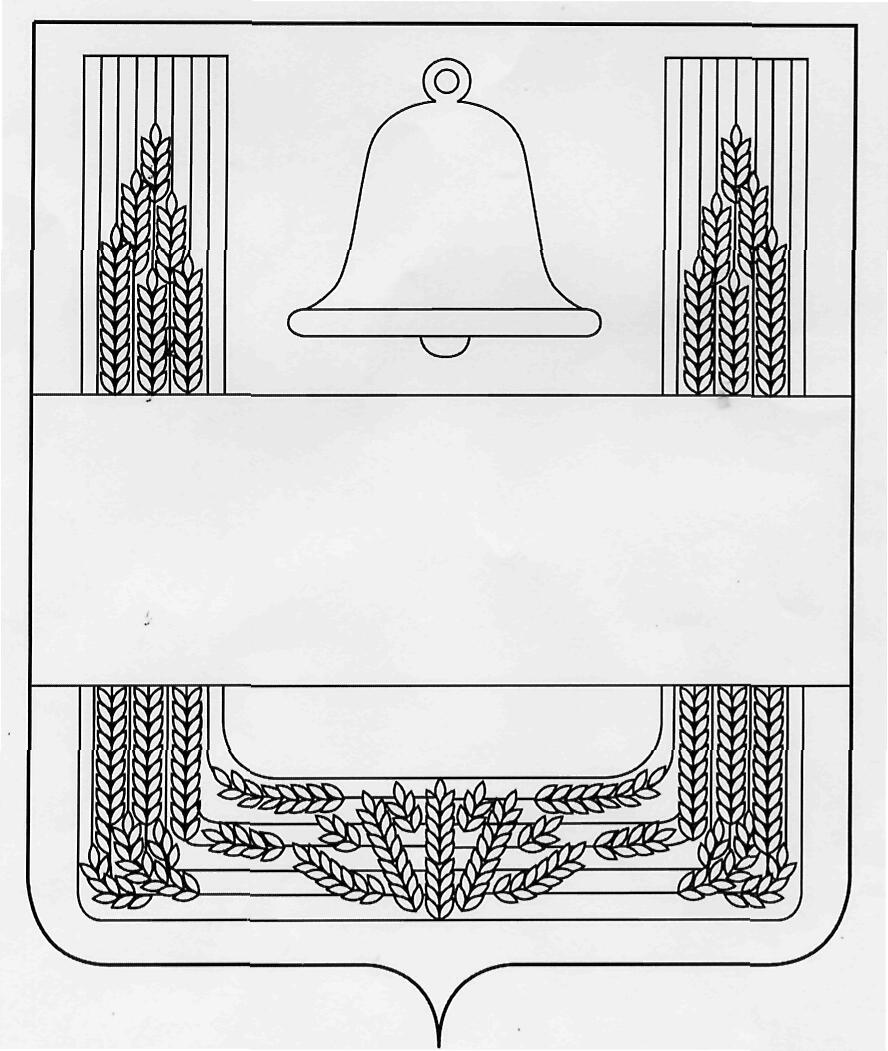 СОВЕТ ДЕПУТАТОВ СЕЛЬСКОГО ПОСЕЛЕНИЯМАЛИНИНСКИЙ СЕЛЬСОВЕТ ХЛЕВЕНСКОГОМУНИЦИПАЛЬНОГО РАЙОНА ЛИПЕЦКОЙ ОБЛАСТИРОССИЙСКОЙ ФЕДЕРАЦИИ40 сессия пятого созываРЕШЕНИЕ 04 июня 2018 года                              с.Малинино                                   № 82О внесении изменений в Положение «О денежном содержаниии дополнительных гарантиях муниципальных служащих сельского поселения Малининский сельсовет  Хлевенского муниципального района Липецкой области»       Рассмотрев представленный главой администрации  сельского поселения  проект «Изменений в Положение «О денежном содержании и дополнительных гарантиях муниципальных служащих сельского поселения Малининский сельсовет  Хлевенского муниципального района», руководствуясь Законом Липецкой области от 2 июля 2007 г. N 68-ОЗ «О правовом регулировании вопросов муниципальной службы Липецкой области», в соответствии с Уставом  сельского поселения Малининский сельсовет, учитывая решения постоянных депутатских комиссий, Совет депутатов сельского поселения Малининский сельсовет    РЕШИЛ:1. Принять «Изменения в Положение «О денежном содержании и дополнительных гарантиях муниципальных служащих сельского поселения Малининский сельсовет  Хлевенского муниципального района Липецкой области», принятое решением Совета депутатов от 03.10.2016 года № 29 (с изменениями от 13.12.2017 г. № 64) (прилагается).2. Направить изменения в Положение «О денежном содержании и дополнительных гарантиях муниципальных служащих сельского поселения Малининский сельсовет  Хлевенского муниципального района» главе сельского поселения Малининский сельсовет   для подписания и официального опубликования.3. Настоящее решение вступает в силу со дня его принятия.Председатель Совета  депутатов  сельского поселения Малининский сельсовет                                            С.Я.ВолховПриложение к решению Совета депутатов сельского поселения Малининский сельсовет Хлевенского муниципального района от    04.06.2018г. № 82 Изменения в Положение «О денежном содержании и дополнительных гарантиях муниципальных служащих сельского поселения Малининский сельсовет Хлевенского муниципального района»Статья 1.Внести в Положение "О денежном содержании и дополнительных гарантиях муниципальных служащих сельского поселения Малининский сельсовет Хлевенского муниципального района", принятое решением Совета депутатов Хлевенского муниципального района от 03.10.2016  №29 (с изменениями от 13.12.2017 г. № 64) следующие изменения:1)  в статье 3:а) абзац шестой изложить в новой редакции следующего содержания:«- премий по итогам работы за полугодие - в размере 2 должностных окладов с учетом оклада за классный чин и надбавок;»;б) абзац девятый изложить в новой редакции следующего содержания:«- премии по итогам работы за год - в размере одного должностного оклада с учетом оклада за классный чин и надбавок.».Статья 2.Настоящие Изменения вступают в силу со дня их официального обнародования.Глава сельского поселения Малининский сельсовет                                           			 С.Я.Волхов